Leader européen dans le domaine de la distribution d’accessoires auto et vélo avec plus de 8000 références produits et plus de 4000 clients dans le monde en GSA, GSB, centres auto, sites marchands. Le groupe Impex comprend plus de 300 collaborateurs et un chiffre d’affaire de 100M€. Afin de pourvoir à terme au remplacement du titulaire actuel du poste, notre entreprise recherche pour son site de Chimilin :UN(E) ADJOINT(E) DIRECTION COMMERCIALE (H/F) – CDIGarant des données commerciales vous êtes l’interface en matière de données commerciales entre la société et les acheteurs des centrales et assistez le Directeur commercial ainsi que les responsables circuits spécialisés, export et promo.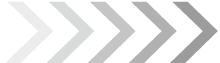 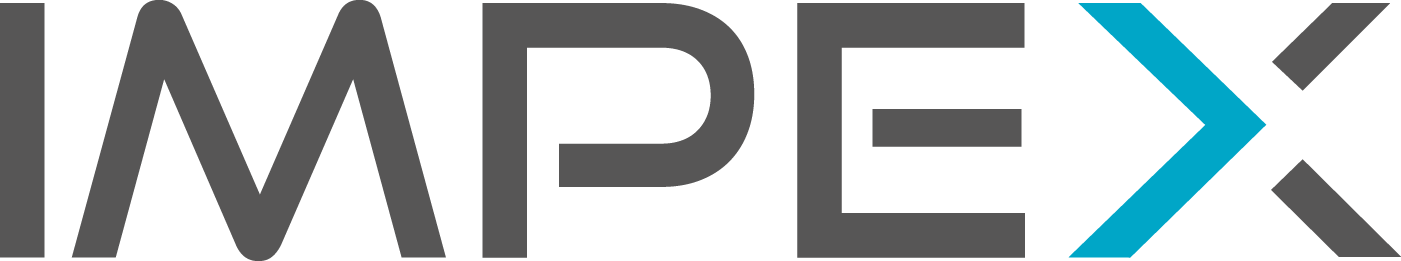 OFFRE D’EMPLOISAVOIR - ETREMISSIONSRigueur et esprit d’analyse Esprit d’équipeQualités relationnellesConfidentialitéFortes capacités de travail et disponibilitéCapacité à gérer les prioritésRATTACHEMENT HIERARCHIQUEDonnées commerciales : :établir et analyser les C.A. par clients, familles de produits et filiales,transmettre des données commerciales à la force de vente,déclarer et communiquer les CA par clients par clients et activités (GSA, circuits spécialisés, export, ...)communiquer des statistiques commerciales aux fournisseurs.Gestion commerciale :gestion de litiges, des retours et comptes clients,calcul et contrôle des tarifs, marges,gestion des déplacements.Merchandising : collaborer avec l’équipe merchandising pour l’établissement des dossiers de référencement,établir les fiches produits sur excel ou sur les sites des centrales.Directeur commercialDonnées commerciales : :établir et analyser les C.A. par clients, familles de produits et filiales,transmettre des données commerciales à la force de vente,déclarer et communiquer les CA par clients par clients et activités (GSA, circuits spécialisés, export, ...)communiquer des statistiques commerciales aux fournisseurs.Gestion commerciale :gestion de litiges, des retours et comptes clients,calcul et contrôle des tarifs, marges,gestion des déplacements.Merchandising : collaborer avec l’équipe merchandising pour l’établissement des dossiers de référencement,établir les fiches produits sur excel ou sur les sites des centrales.PROFILHORAIRESFormation supérieure en gestion et/ou commerceTrès bonne maîtrise d’excelAnglaisExpérience dans un service commercial Connaissance de la GSA appréciée36 heures hebdomadaires dont 29 heures de plages fixes répartis de la manière suivante :Lundi : 		9h00 – 12h00 	14h00 – 17h00Mardi :		9h00 – 12h00 	14h00 – 17h00Mercredi : 		9h00 – 12h00    14h00 – 17h00Jeudi :		9h00 – 12h00	12h30 – 17h00Vendredi : 		9h00 – 12h00 	12h30 – 16h00Merci d’adresser votre candidature (LM+CV)sous la référence ADC à :Date limite de retour des candidatures :le 23/06/2017Services des ressources humaines140, route des Moulins38490 CHIMILINou drh@impex.fr